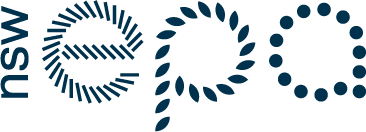 NSW Site Auditor SchemeSite Audit NotificationSection 53C of the Contaminated Land Management Act 1997 requires auditors to notify the NSW Environment Protection Authority (EPA) of statutory site audits within seven days of their being commissioned.Proposed site audit detailsSite audit no. This proposed site audit is a: statutory auditnon-statutory audit within the meaning of the  Management Act 1997 (s. 47).Site auditor details (As accredited under the Contaminated Land Management Act 1997)Name Company Address 	Postcode Phone Email Site detailsAddress 	Postcode Property description (Attach a separate list if several properties are included in the site audit.)Local government area Area of site (include units, e.g. hectares) Current zoning Regulation and notificationTo the best of my knowledge: the site is the subject of a declaration, order, agreement, proposal or notice under the Contaminated Land Management Act 1997 or the Environmentally Hazardous Chemicals Act 1985, as follows: (provide the no. if applicable)Declaration no. Order no. Proposal no. Notice no. the site is not the subject of a declaration, order, proposal or notice under the Contaminated Land Management Act 1997 or the Environmentally Hazardous Chemicals Act 1985.To the best of my knowledge: the site has been notified to the EPA under section 60 of the Contaminated Land Management Act 1997the site has not been notified to the EPA under section 60 of the Contaminated Land Management Act 1997. Site audit commissioned byName Company Address 	Postcode Phone Email Purpose of site auditA1 To determine land use suitability Intended uses of the land:ORA2 To determine land use suitability subject to compliance with either an active or passive environmental management planIntended uses of the land:OR(Tick all that apply)B1 To determine the nature and extent of contaminationB2 To determine the appropriateness of: an investigation plana remediation plan a management planB3 To determine the appropriateness of a site testing plan to determine if groundwater is safe and suitable for its intended use as required by the Temporary Water Restrictions Order for the Botany Sands Groundwater Resource 2017B4 To determine the compliance with an approved: voluntary management proposal ormanagement order under the Contaminated Land Management Act 1997 B5 To determine if the land can be made suitable for a particular use (or uses) if the site is remediated or managed in accordance with a specified plan. Intended uses of the land: Nature of statutory requirements (not applicable for non-statutory audits)Requirements under the Contaminated Land Management Act 1997 
(e.g. management order; please specify, including date of issue)Requirements imposed by an environmental planning instrument 
(please specify, including date of issue)Development consent requirements under the Environmental Planning and Assessment Act 1979 (please specify consent authority and date of issue)Requirements under other legislation (please specify, including date of issue)Overall comments: Auditor’s declarationI certify that the information supplied in this form and any attached pages is, to the best of my knowledge, true, accurate and complete.I am aware that there are penalties under the Contaminated Land Management Act 1997 for wilfully making false or misleading statements.Signed Date Please send completed forms to:NSW Environment Protection Authority
nswauditors@epa.nsw.gov.au or as specified by the EPA